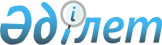 О внесении изменений врешение маслихата Аккайынского района Северо-Казахстанской области от 24 декабря 2021 года № 8-1 "Об утверждении бюджета Аккайынского района на 2022-2024 годы"Решение маслихата Аккайынского района Северо-Казахстанской области от 10 ноября 2022 года № 20-1
      Маслихат Аккайынского района Северо-Казахстанской области РЕШИЛ:
      1. Внести в решение маслихата Аккайынского района Северо-Казахстанской области "Об утверждении бюджета Аккайынского района на 2022-2024 годы" от 24 декабря 2021 года № 8-1 (зарегистрировано в Реестре государственной регистрации нормативных правовых актов под № 26287) следующие изменения:
      пункт 1 изложить в новой редакции:
       "1. Утвердить бюджет Аккайынского района на 2022 - 2024 годы согласно приложениям 1, 2 и 3 к настоящему решению соответственно, в том числе на 2022 год в следующих объемах:
      1) доходы – 5786895,5 тысяч тенге:
      налоговые поступления – 558293 тысяч тенге;
      неналоговые поступления – 42477,3 тысяч тенге;
      поступления от продажи основного капитала – 12500 тысяч тенге;
      поступления трансфертов – 5173625,2 тысяч тенге;
      2) затраты – 6471733,9 тысяч тенге;
      3) чистое бюджетное кредитование – 57717,7 тысяч тенге:
      бюджетные кредиты - 82701 тысяч тенге;
      погашение бюджетных кредитов – 24983,3 тысяч тенге;
      4) сальдо по операциям с финансовыми активами - 0 тысяч тенге:
      приобретение финансовых активов - 0 тысяч тенге;
      поступления от продажи финансовых активов государства - 0 тысяч тенге;
      5) дефицит (профицит) бюджета - - 742556,1 тысяч тенге;
      6) финансирование дефицита (использование профицита) бюджета – 742556,1 тысяч тенге:
      поступление займов – 82701 тысяч тенге;
      погашение займов – 57984,4 тысяч тенге;
      используемые остатки бюджетных средств – 717839,5 тысяч тенге.";
      пункт 10 изложить в новой редакции:
       "10. Утвердить резерв местного исполнительного органа Аккайынского района на 2022 год в сумме 40565,1 тысяч тенге.";
      приложение 1 к указанному решению изложить в новой редакции согласно приложению к настоящему решению.
      2. Настоящее решение вводится в действие с 1 января 2022 года. Бюджет Аккайынского района на 2022 год
					© 2012. РГП на ПХВ «Институт законодательства и правовой информации Республики Казахстан» Министерства юстиции Республики Казахстан
				
      Секретарь маслихата Аккайынского районаСеверо-Казахстанской области 

E. Жакенов
Приложение к решениюмаслихата Аккайынского районаСеверо-Казахстанской областиот 10 ноября 2022 года № 20-1Приложение 1 к решению маслихата Аккайынского района Северо-Казахстанской областиот 24 декабря 2021 года № 8-1
Категория
Класс
Подкласс
Подкласс
Наименование
Наименование
Наименование
Сумма, 
тысяч тенге
1) Доходы
1) Доходы
1) Доходы
5786895,5
1
Налоговые поступления
Налоговые поступления
Налоговые поступления
558293
03
Социальный налог
Социальный налог
Социальный налог
292696,5
1
1
Социальный налог
Социальный налог
Социальный налог
292696,5
04
Налоги на собственность
Налоги на собственность
Налоги на собственность
209319,5
1
1
Налоги на имущество
Налоги на имущество
Налоги на имущество
209319,5
05
Внутренние налоги на товары, работы и услуги
Внутренние налоги на товары, работы и услуги
Внутренние налоги на товары, работы и услуги
54270
2
2
Акцизы
Акцизы
Акцизы
2146
3
3
Поступления за использование природных и других ресурсов
Поступления за использование природных и других ресурсов
Поступления за использование природных и других ресурсов
46060
4
4
Сборы за ведение предпринимательской и профессиональной деятельности
Сборы за ведение предпринимательской и профессиональной деятельности
Сборы за ведение предпринимательской и профессиональной деятельности
6064
08
Обязательные платежи, взимаемые за совершение юридически значимых действий и (или) выдачу документов уполномоченными на то государственными органами или должностными лицами
Обязательные платежи, взимаемые за совершение юридически значимых действий и (или) выдачу документов уполномоченными на то государственными органами или должностными лицами
Обязательные платежи, взимаемые за совершение юридически значимых действий и (или) выдачу документов уполномоченными на то государственными органами или должностными лицами
2007
1
1
Государственная пошлина 
Государственная пошлина 
Государственная пошлина 
2007
2
Неналоговые поступления
Неналоговые поступления
Неналоговые поступления
42477,3
01
Доходы от государственной собственности
Доходы от государственной собственности
Доходы от государственной собственности
2521,1
5
5
Доходы от аренды имущества, находящегося в государственной собственности
Доходы от аренды имущества, находящегося в государственной собственности
Доходы от аренды имущества, находящегося в государственной собственности
2495
7
7
Вознаграждения по кредитам, выданным из государственного бюджета
Вознаграждения по кредитам, выданным из государственного бюджета
Вознаграждения по кредитам, выданным из государственного бюджета
26,1
06
Прочие неналоговые поступления
Прочие неналоговые поступления
Прочие неналоговые поступления
39956,2
1
1
Прочие неналоговые поступления
Прочие неналоговые поступления
Прочие неналоговые поступления
39956,2
3
Поступления от продажи основного капитала
Поступления от продажи основного капитала
Поступления от продажи основного капитала
12500
03
Продажа земли и нематериальных активов
Продажа земли и нематериальных активов
Продажа земли и нематериальных активов
12500
1
1
Продажа земли 
Продажа земли 
Продажа земли 
12500
4
Поступления трансфертов 
Поступления трансфертов 
Поступления трансфертов 
5173625,2
01
Трансферты из нижестоящих органов государственного управления
Трансферты из нижестоящих органов государственного управления
Трансферты из нижестоящих органов государственного управления
87826,6
3
3
Трансферты из бюджетов городов районного значения, сел, поселков, сельских округов
Трансферты из бюджетов городов районного значения, сел, поселков, сельских округов
Трансферты из бюджетов городов районного значения, сел, поселков, сельских округов
87826,6
02
Трансферты из вышестоящих органов государственного управления
Трансферты из вышестоящих органов государственного управления
Трансферты из вышестоящих органов государственного управления
5085798,6
2
2
Трансферты из областного бюджета
Трансферты из областного бюджета
Трансферты из областного бюджета
5085798,6
Функцио-нальная группа
Функцио-нальная подгруппа
Админи-стратор бюджетных программ
Админи-стратор бюджетных программ
Админи-стратор бюджетных программ
Прог-рамма
Наименование
Сумма, 
тысяч тенге
2) Затраты
6471733,9
01
Государственные услуги общего характера
1022174,5
1
Представительные, исполнительные и другие органы, выполняющие общие функции государственного управления
291157,3
112
112
112
Аппарат маслихата района (города областного значения)
65111,6
001
Услуги по обеспечению деятельности маслихата района (города областного значения)
62778,6
003
Капитальные расходы государственного органа
157
005
Повышение эффективности деятельности депутатов маслихатов
2176
122
122
122
Аппарат акима района (города областного значения)
226045,7
001
Услуги по обеспечению деятельности акима района (города областного значения)
190202,4
113
Целевые текущие трансферты нижестоящим бюджетам
35843,3
2
Финансовая деятельность
1329
459
459
459
Отдел экономики и финансов района (города областного значения)
1329
003
Проведение оценки имущества в целях налогообложения
1220
010
Приватизация, управление коммунальным имуществом, постприватизационная деятельность и регулирование споров, связанных с этим
109
9
Прочие государственные услуги общего характера
729688,2
495
495
495
Отдел архитектуры, строительства, жилищно-коммунального хозяйства, пассажирского транспорта и автомобильных дорог района (города областного значения)
669650
001
Услуги по реализации государственной политики на местном уровне в области архитектуры, строительства, жилищно-коммунального хозяйства, пассажирского транспорта и автомобильных дорог 
53246,2
113
Целевые текущие трансферты нижестоящим бюджетам
616403,8
459
459
459
Отдел экономики и финансов района (города областного значения)
60038,2
001
Услуги по реализации государственной политики в области формирования и развития экономической политики, государственного планирования, исполнения бюджета и управления коммунальной собственностью района (города областного значения)
47849,8
113
Целевые текущие трансферты нижестоящим бюджетам
12188,4
02
Оборона
13997
1
Военные нужды
8379
122
122
122
Аппарат акима района (города областного значения)
8379
005
Мероприятия в рамках исполнения всеобщей воинской обязанности
8379
2
Организация работы по чрезвычайным ситуациям
5618
122
122
122
Аппарат акима района (города областного значения)
5618
006
Предупреждение и ликвидация чрезвычайных ситуаций масштаба района (города областного значения)
4384
007
Мероприятия по профилактике и тушению степных пожаров районного (городского) масштаба, а также пожаров в населенных пунктах, в которых не созданы органы государственной противопожарной службы
1234
03
Общественный порядок, безопасность, правовая, судебная, уголовно-исполнительная деятельность
917
9
Прочие услуги в области общественного порядка и безопасности
917
495
495
495
Отдел архитектуры, строительства, 
жилищно-коммунального хозяйства, пассажирского транспорта и автомобильных дорог района (города областного значения)
917
019
Обеспечение безопасности дорожного движения в населенных пунктах
917
06
Социальная помощь и социальное обеспечение
702345
1
Социальное обеспечение
69111
451
451
451
Отдел занятости и социальных программ района (города областного значения)
69111
005
Государственная адресная социальная помощь
69111
2
Социальная помощь
582040,9
451
451
451
Отдел занятости и социальных программ района (города областного значения)
582040,9
002
Программа занятости
191453,3
004
Оказание социальной помощи на приобретение топлива специалистам здравоохранения, образования, социального обеспечения, культуры, спорта и ветеринарии в сельской местности в соответствии с законодательством Республики Казахстан
5698,6
006
Оказание жилищной помощи
200
007
Социальная помощь отдельным категориям нуждающихся граждан по решениям местных представительных органов
19203
010
Материальное обеспечение детей-инвалидов, воспитывающихся и обучающихся на дому
866
014
Оказание социальной помощи нуждающимся гражданам на дому
237277
017
Обеспечение нуждающихся инвалидов протезно-ортопедическими, сурдотехническими и тифлотехническими средствами, специальными средствами передвижения, обязательными гигиеническими средствами, а также предоставление услуг санаторно-курортного лечения, специалиста жестового языка, индивидуальных помощников в соответствии с индивидуальной программой реабилитации инвалида
42851
023
Обеспечение деятельности центров занятости населения
84492
9
Прочие услуги в области социальной помощи и социального обеспечения
51193,1
451
451
451
Отдел занятости и социальных программ района (города областного значения)
51193,1
001
Услуги по реализации государственной политики на местном уровне в области обеспечения занятости и реализации социальных программ для населения
51113,1
011
Оплата услуг по зачислению, выплате и доставке пособий и других социальных выплат
80
07
Жилищно-коммунальное хозяйство
489105,4
1
Жилищное хозяйство
19056
495
495
495
Отдел архитектуры, строительства, жилищно-коммунального хозяйства, пассажирского транспорта и автомобильных дорог района (города областного значения)
19056
008
Организация сохранения государственного жилищного фонда
19056
2
Коммунальное хозяйство
470049,4
495
495
495
Отдел архитектуры, строительства, жилищно-коммунального хозяйства, пассажирского транспорта и автомобильных дорог района (города областного значения)
470049,4
016
Функционирование системы водоснабжения и водоотведения 
51849,4
025
Освещение улиц в населенных пунктах
28200
058
Развитие системы водоснабжения и водоотведения в сельских населенных пунктах
270000
098
Приобретение жилья коммунального жилищного фонда
120000
08
Культура, спорт, туризм и информационное пространство
244396,9
1
Деятельность в области культуры
46605
478
478
478
Отдел внутренней политики, культуры и развития языков района (города областного значения)
46605
009
Поддержка культурно-досуговой работы
46605
2
Спорт
29653,8
465
465
465
Отдел физической культуры и спорта района (города областного значения)
29653,8
001
Услуги по реализации государственной политики на местном уровне в сфере физической культуры и спорта
17324,8
006
Проведение спортивных соревнований на районном (города областного значения) уровне
1062
007
Подготовка и участие членов сборных команд района (города областного значения) по различным видам спорта на областных спортивных соревнованиях
11267
3
Информационное пространство
108332,4
478
478
478
Отдел внутренней политики, культуры и развития языков района (города областного значения)
108332,4
005
Услуги по проведению государственной информационной политики 
14835
007
Функционирование районных (городских) библиотек
92944,4
008
Развитие государственного языка и других языков народа Казахстана
553
9
 Прочие услуги по организации культуры, спорта, туризма и информационного пространства
59805,7
478
478
478
Отдел внутренней политики, культуры и развития языков района (города областного значения)
59805,7
001
Услуги по реализации государственной политики на местном уровне в области информации, укрепления государственности и формирования социального оптимизма граждан, развития языков и граждан
36086,1
004
Реализация мероприятий в сфере молодежной политики
7003
032
Капитальные расходы подведомственных государственных учреждений и организаций
1500
113
Целевые текущие трансферты нижестоящим бюджетам
15216,6
10
Сельское, водное, лесное, рыбное хозяйство, особо охраняемые природные территории, охрана окружающей среды и животного мира, земельные отношения
105549,5
1
Сельское хозяйство
55288
474
474
474
Отдел сельского хозяйства и ветеринарии района (города областного значения)
55288
001
Услуги по реализации государственной политики на местном уровне в сфере сельского хозяйства и ветеринарии
49305,1
003
Капитальные расходы государственного органа
5982,9
6
Земельные отношения
24965,6
463
463
463
Отдел земельных отношений района (города областного значения)
24965,6
001
Услуги по реализации государственной политики в области регулирования земельных отношений на территории района (города областного значения)
24965,6
9
Прочие услуги в области сельского, водного, лесного, рыбного хозяйства, охраны окружающей среды и земельных отношений
25295,9
459
459
459
Отдел экономики и финансов района (города областного значения)
25295,9
099
Реализация мер по оказанию социальной поддержки специалистов
25295,9
12
Транспорт и коммуникации
238590,4
1
Автомобильный транспорт
235890,4
495
495
495
Отдел архитектуры, строительства, жилищно-коммунального хозяйства, пассажирского транспорта и автомобильных дорог района (города областного значения)
235890,4
023
Обеспечение функционирования автомобильных дорог 
17133,2
045
Капитальный и средний ремонт автомобильных дорог районного значения и улиц населенных пунктов
218757,2
9
Прочие услуги в сфере транспорта и коммуникаций
2700
495
495
495
Отдел архитектуры, строительства, жилищно-коммунального хозяйства, пассажирского транспорта и автомобильных дорог района (города областного значения)
2700
039
Субсидирование пассажирских перевозок по социально значимым городским (сельским), пригородным и внутрирайонным сообщениям
2700
13
Прочие
644155,7
3
Поддержка предпринимательской деятельности и защита конкуренции
601590,6
469
469
469
Отдел предпринимательства района (города областного значения)
9829,5
001
Услуги по реализации государственной политики на местном уровне в области развития предпринимательства 
9829,5
495
495
495
Отдел архитектуры, строительства, жилищно-коммунального хозяйства, пассажирского транспорта и автомобильных дорог района (города областного значения)
591761,1
055
Развитие индустриальной инфраструктуры в рамках Государственной программы поддержки и развития бизнеса "Дорожная карта бизнеса-2025"
591761,1
9
Прочие
42565,1
459
459
459
Отдел экономики и финансов района (города областного значения)
42565,1
008
Разработка или корректировка, а также проведение необходимых экспертиз технико-экономических обоснований местных бюджетных инвестиционных проектов и конкурсных документаций проектов государственно-частного партнерства, концессионных проектов, консультативное сопровождение проектов государственно-частного партнерства и концессионных проектов
2000
012
Резерв местного исполнительного органа района (города областного значения) 
40565,1
14
Обслуживание долга
939,2
1
Обслуживание долга
939,2
459
459
459
Отдел экономики и финансов района (города областного значения)
939,2
021
Обслуживание долга местных исполнительных органов по выплате вознаграждений и иных платежей по займам из областного бюджета
939,2
15
Трансферты
3009563,3
1
Трансферты
3009563,3
459
459
459
Отдел экономики и финансов района (города областного значения)
3009563,3
006
Возврат неиспользованных (недоиспользованных) целевых трансфертов
324546,6
024
Целевые текущие трансферты из нижестоящего бюджета на компенсацию потерь вышестоящего бюджета в связи с изменением законодательства 
2146916
038
Субвенции
376536
054
Возврат сумм неиспользованных (недоиспользованных) целевых трансфертов, выделенных из республиканского бюджета за счет целевого трансферта из Национального фонда Республики Казахстан
161564,7
3) Чистое бюджетное кредитование
57717,7
Бюджетные кредиты
82701
10
Сельское, водное, лесное, рыбное хозяйство, особо охраняемые природные территории, охрана окружающей среды и животного мира, земельные отношения
82701
9
Прочие услуги в области сельского, водного, лесного, рыбного хозяйства, охраны окружающей среды и земельных отношений
82701
459
459
Отдел экономики и финансов района (города областного значения)
82701
018
Бюджетные кредиты для реализации мер социальной поддержки специалистов
82701
Категория
Класс
Класс
Класс
Подкласс
Наименование
Сумма, 
тысяч тенге
5
Погашение бюджетных кредитов
24983,3
01
01
01
Погашение бюджетных кредитов
24983,3
1
Погашение бюджетных кредитов, выданных их государственного бюджета
24983,3
4) Сальдо по операциям с финансовыми активами
0
Приобретение финансовых активов
0
6
Поступления от продажи финансовых активов государства
0
01
01
01
Поступления от продажи финансовых активов государства
0
1
Поступления от продажи финансовых активов внутри страны
0
5) Дефицит (профицит) бюджета
-742556,1
6) Финансирование дефицита (использование профицита) бюджета
742556,1
7
Поступления займов
82701
01
01
01
Внутренние государственные займы
82701
2
Договоры займа
82701
Функцио-нальная группа
Функцио-нальная подгруппа
Админис-тратор бюджетных программ
Админис-тратор бюджетных программ
Прог-рамма
Наименование
Сумма, 
тысяч тенге
16
Погашение займов
57984,4
1
Погашение займов
57984,4
459
459
Отдел экономики и финансов района (города областного значения)
57984,4
005
Погашение долга местного исполнительного органа перед вышестоящим бюджетом
24983,3
022
Возврат неиспользованных бюджетных кредитов, выданных из местного бюджета
33001,1
Категория
Класс
Класс
Класс
Подкласс
Наименование
Сумма,
тысяч тенге
8
Используемые остатки бюджетных средств
717839,5
01
01
01
Остатки бюджетных средств
717839,5
1
Свободные остатки бюджетных средств
717839,5